1. Comunicazioni della f.i.g.c.	3182. Comunicazioni della lega nazionale dilettanti	3182.1 Comunicati Ufficiali L.N.D.	3182.2 Circolari Ufficiali L.N.D.	3183. Comunicazioni del Comitato Regionale Lombardia	3193.1 Consiglio Direttivo	3193.2 Segreteria	3193.2.1 recapiti per urgenze	3193.2.2 documentazione protocollo sanitario	3193.2.3 circolare disposizioni covid-19 campionati regionali	3193.2.4 incontro societa’ e arbitri	3193.2.5 Omologazione impianti sportivi	3203.2.6 Società INATTIVE Stagione Sportiva 2021-2022	3203.2.7 rinuncia al cOPPA DI JUNIORES PROVINCIALE UNDER 19 stagione sportiva 2021/2022	3203.2.8 MODIFICA CALENDARIO JUNIORES REGIONALE UNDER 19 “A” – Girone D	3213.2.9 Approvazione Tornei – LND	3213.3 Campionato FEmminile	3233.3.1 CAMPIONATO ESORDIENTI FEMMINILI	3233.4 Campionato Calcio a cinque	3243.4.1 CAMPIONATO SERIE C1 MASCHILE STAGIONE SPORTIVA 2021/22 – SORTEGGI	3243.4.2 proroga iscrizioni campionati	3243.5 Campionato PARALIMPICO 1°LIVELLO, 2°LIVELLO, 3°LIVELLO	3243.5.1 Pubblicazione COMUNICATO UFFICIALE	3244. Comunicazioni per l’attività del Settore Giovanile Scolastico del C.R.L.	3244.1 Attività S.G.S. di competenza L.N.D.	3244.1.1 rinuncia campionato UNDER 18 REGIONALE (AC)	3244.1.2 rinuncia campionato UNDER 18 INTERPROVINCIALE	3254.1.3 svincoli per accordo	3254.1.4 APPROVAZIONE Tornei – Settore Giovanile Scolastico	3254.2 Attività di Base (S.G.S.)	3284.2.1 riunione per intraprendere percorso di scuole calcio e scuole calcio elite       stagione sportiva 2021/2022	3284.2.2 ripresa attivita’ giovanile categorie esordienti fair play e pulcini challenge (seconda fase)	3284.2.3 attivita’ calcio a 5	3295. Notizie su Attività Agonistica	3316. Delibere della Corte Sportiva di Appello Territoriale	350Nessuna Comunicazione	Errore. Il segnalibro non è definito.Nessuna Comunicazione	Errore. Il segnalibro non è definito.7. Rettifiche	3508. Legenda	350Legenda Simboli Giustizia Sportiva	3501. Comunicazioni della f.i.g.c. Nessuna comunicazione2. Comunicazioni della lega nazionale dilettanti 2.1 Comunicati Ufficiali L.N.D.Con il presente comunicato si pubblicano di seguito:C.U. n°86 LND riguardante “Provvedimenti della Procura Federale”.https://www.lnd.it/it/comunicati-e-circolari/comunicati-ufficiali/stagione-sportiva-2021-2022/7839-comunicato-ufficiale-n-86-cu-dal-n-44-aa-al-n-55-aa-figc-provvedimenti-della-procura-federale/fileC.U. n°87 LND riguardante “Nomina componenti Giustizia Sportiva Delegazione di Brescia”.https://www.lnd.it/it/comunicati-e-circolari/comunicati-ufficiali/stagione-sportiva-2021-2022/7841-comunicato-ufficiale-n-87-cu-n-68-a-figc-nomina-componenti-organi-territoriali-giustizia-sportiva-delegazione-provinciale-di-brescia/fileC.U. n°88 LND riguardante “Modifiche Regole Gioco del Calcio a Cinque 2021-2022”.https://www.lnd.it/it/comunicati-e-circolari/comunicati-ufficiali/stagione-sportiva-2021-2022/7842-comunicato-ufficiale-n-88-cu-n-69-a-figc-modifiche-regole-giuoco-del-calcio-a-cinque-2021-2022/fileC.U. n°89 LND riguardante “Ripescaggio SSDRL CATTOLICA CALCIO 1923 al Campionato di Serie D”.https://www.lnd.it/it/comunicati-e-circolari/comunicati-ufficiali/stagione-sportiva-2021-2022/7843-comunicato-ufficiale-n-89-ripescaggio-ssdrl-cattolica-calcio-1923-s-g-a-campionato-serie-d-2021-2022/file2.2 Circolari Ufficiali L.N.D.Con il presente comunicato si pubblicano di seguito:CIRCOLARE n°25 LND riguardante “Decreto RISTORI” - Inapplicabilità alle ASD del credito d’imposta per i canoni di locazione del quarto trimestre 2020.https://www.lnd.it/it/comunicati-e-circolari/circolari/stagione-sportiva-2021-2022/7836-circolare-n-25-circolare-27-2021-centro-studi-tributari-lnd/fileCIRCOLARE n°26 LND riguardante “Superbonus 110% – Agevolazione limitata per le ASD allo spogliatoio già esistente”.https://www.lnd.it/it/comunicati-e-circolari/circolari/stagione-sportiva-2021-2022/7838-circolare-n-26-circolare-n-28-2021-centro-studi-tributari-lnd/file3. Comunicazioni del Comitato Regionale Lombardia3.1 Consiglio DirettivoNessuna comunicazione3.2 Segreteria3.2.1 recapiti per urgenzeIn vista della ripresa dell'attività, si ricorda a tutte le affiliate che per segnalare eventuali casi di accertata positività Covid nei gruppi squadra partecipanti ai campionati regionali ed eventuali provvedimenti ATS è necessario utilizzare, dal lunedì sino al venerdì ore 15.30, i recapiti dell'Ufficio Gare: tel. 02/21722202-21722204 - email affarigeneralicrl@lnd.it.Per le urgenze, dalle 15.30 del venerdì e nelle giornate di sabato e domenica, sono disponibili, oltre ai consiglieri regionali di riferimento per ciascuna provincia, anche i seguenti recapiti:Sergio Pedrazzini s.pedrazzini@lnd.it 335/7326167Dario Lo Bello d.lobello@lnd.it 339/4160850PER LE GARE DEI CAMPIONATI PROVINCIALI LE SOCIETA' DOVRANNO RIVOLGERSI ALLA DELEGAZIONE D'APPARTENENZA.3.2.2 documentazione protocollo sanitarioIn allegato si pubblicano documento di sintesi al vigente protocollo sanitario pervenuto dalla L.N.D. e fac-simile delle certificazioni pre-gara in uso. Di seguito il link per poter accedere.http://www.crlombardia.it/documentazione-protocollo-sanitario/3.2.3 circolare disposizioni covid-19 campionati regionaliIn allegato si pubblica circolare relativa alle disposizioni Covid 19 riferita ai campionati regionali 2021/2022.3.2.4 incontro societa’ e arbitriINCONTRO SOCIETÀ di ECCELLENZA, PROMOZIONE, PRIMA CATEGORIA e ARBITRI - Sabato 18 Settembre 2021.Saranno presenti agli incontri il Presidente del C.R.L. Carlo Tavecchio e il Presidente del CRA Emilio Ostinellialle ore 9.30, in call conference su piattaforma zoom (in considerazione delle esigenze di sicurezza connesse alla prevenzione da contagio COVID-19 e considerato il numero dei partecipanti) si terrà l’abituale incontro di inizio stagione fra le società di Prima categoria con la classe arbitrale.Alle Società saranno inviate tramite mail id e password per la partecipazione alla riunione.alle ore 11.00, in presenza, presso l’Antico Borgo la Muratella - Strada Provinciale Francesca, 10 - Cologno al Serio (BG) si terrà l’abituale incontro di inizio stagione fra le società di Eccellenza e Promozione con la classe arbitrale. In considerazione delle esigenze di sicurezza e distanziamento connesse alla prevenzione da contagio COVID-19, si invitano le società ad intervenire con un unico rappresentante per club, previa prenotazione via mail da indirizzare a s.pedrazzini@lnd.it. Chi intendesse eventualmente aggiungere un secondo partecipante dovrà preventivamente farne richiesta a s.pedrazzini@lnd.it entro il 15 settembre 2021. Il C.R.L. provvederà a dare conferma in base alla disponibilità della sala.Si pregano i partecipanti di presentarsi muniti di green pass al fine di agevolare l’accesso sede della riunione. Nell'occasione verranno premiate le tre società vincenti il campionato di Eccellenza 2020/2021 che sono invitate a presenziare:3.2.5 Omologazione impianti sportiviIn relazione alla facoltà concessa dalla L.N.D. ai Comitati Regionali, si rende noto che, in riferimento agli impianti sportivi in erba naturale con provvedimenti di omologa scaduti e in scadenza, viene concessa proroga sino alla data del 31 dicembre 2021 a condizione che vengano rispettate le norme di sicurezza vigenti in tema di incolumità dei soggetti che ne usufruiscono.Per gli impianti in erba artificiale l'eventuale richiesta di proroga va indirizzata al competente Ufficio Impianti della Lega Nazionale Dilettanti per il tramite del C.R.L.3.2.6 Società INATTIVE Stagione Sportiva 2021-2022   Di seguito si pubblica elenco Società INATTIVE:3.2.7 rinuncia al cOPPA DI JUNIORES PROVINCIALE UNDER 19 stagione sportiva 2021/2022Si rende noto che la Società U.S. SANTO STEFANO TICINO ha comunicato a mezzo mail in data 31 Agosto 2021 la RINUNCIA della propria squadra dalla COPPA LOMBARDIA di JUNIORES PROVINCIALE UNDER 19 Girone 03.Le squadre che dovranno incontrare la Società medesima osserveranno un TURNO di RIPOSO.Si rimanda alla sezione della Giustizia Sportiva PRESENTE C.U. le relative decisioni.3.2.8 MODIFICA CALENDARIO JUNIORES REGIONALE UNDER 19 “A” – Girone DA seguito di errata comunicazione della DESIDERATA da parte della Società U.S. BEDIZZOLESE per quanto riguarda il Campionato JUNIORES REGIONALE UNDER 19 “A” in allegato al presente C.U. si pubblica CALENDARIO MODIFICATO del Girone D.  3.2.9 Approvazione Tornei – LNDSi comunica l’avvenuta APPROVAZIONE dei seguenti tornei:Variazione Gare l.n.d. PROMOZIONEPRIMA CATEGORIAJUNIORES REGIONALE UNDER 19 “B”COPPA LOMBARDIA SECONDA CATEGORIACOPPA LOMBARDIA TERZA CATEGORIACOPPA LOMBARDIA JUNIORES REGIONALE UNDER 19 “B”3.3 Campionato FEmminile3.3.1 CAMPIONATO ESORDIENTI FEMMINILIViste le richieste pervenute dalle Società, il Comitato Regionale Lombardia intende programmare un Girone di Esordienti Femminili a partire dal mese di Ottobre 2021 al quale potranno partecipare le atlete nate nel 2009 - 2010 o con i dieci anni compiuti se nate nel 2011.Tutte le Società che intendono prendere parte al suddetto campionato dovranno dare la loro adesione via e-mail all'indirizzo del Responsabile Regionale femminilecrl@lnd.it entro la giornata di martedì 14 Settembre 2021.Variazione Gare calcio femminile PROMOZIONE FEMMINILE3.4 Campionato Calcio a cinque3.4.1 CAMPIONATO SERIE C1 MASCHILE STAGIONE SPORTIVA 2021/22 – SORTEGGI Si comunica che MARTEDI’ 7 Settembre p.v. alle ore 12.00, presso il Comitato Regionale Lombardia con modalità ON-LINE, verranno effettuati i sorteggi per stabilire i gironi del Campionato Serie C1.Le credenziali di accesso alla piattaforma online verranno inviate direttamente alle società interessate.3.4.2 proroga iscrizioni campionatiSi comunica che le iscrizioni ai campionati Under 15 - Under 17 - Under 19 - Under 21 sono prorogate sino al 17 settembre 2021.Variazione Gare calcio a 5 Nessuna comunicazione3.5 Campionato PARALIMPICO 1°LIVELLO, 2°LIVELLO, 3°LIVELLO  3.5.1 Pubblicazione COMUNICATO UFFICIALENessuna comunicazione4. Comunicazioni per l’attività del Settore Giovanile Scolastico del C.R.L.4.1 Attività S.G.S. di competenza L.N.D.4.1.1 rinuncia campionato UNDER 18 REGIONALE (AC)Si rende noto che la Società A.S.D. VEROLESE 1911 ha comunicato mezzo mail in data 31 Agosto 2021 la RINUNCIA alla partecipazione al Campionato UNDER 18 REGIONALE (AC).Le squadre che dovranno incontrare la Società medesima osserveranno un TURNO di RIPOSO.Si rimanda alla sezione Giustizia Sportiva del PRESENTE C.U. le relative decisioni.4.1.2 rinuncia campionato UNDER 18 INTERPROVINCIALESi rende noto che le Società A.S.D. SAN FRUTTUOSO CALCIO e A.S.D. VALLE OLONA hanno comunicato mezzo mail in data 31 Agosto 2021 e 1 Settembre 2021 la RINUNCIA alla partecipazione al Campionato UNDER 18 INTERPROVINCIALE.4.1.3 svincoli per accordoLo svincolo per accordo con la Società può essere richiesto prima dell’inizio dell’attività calcistica (Campionati o Tornei). Tale richiesta, firmata dal calciatore e dagli esercenti la potestà genitoriale, dovrà essere inviata per raccomandata con ricevuta di ritorno al Comitato Regionale competente, corredata dall’assenso della Società d’appartenenza e dall’originale del cartellino attestante il tesseramento. NON VERRANNO ACCETTATE RICHIESTE PERVENUTE A MANO O VIA FAX O PRIVE DI CARTELLINO IN ORIGINALE O DEPOSITATE C/O LE DELEGAZIONI PROVINCIALI.4.1.4 APPROVAZIONE Tornei – Settore Giovanile ScolasticoSi comunica l’avvenuta APPROVAZIONE dei seguenti tornei:ATTENZIONE:Si comunica che sul Sito del Comitato Regionale Lombardia nella sezione Modulistica sono disponibili tutti i moduli e regolamenti (Stagione Sportiva 2021/2022) necessari per poter richiedere Tornei e Amichevoli del settore SGS.Per l’inserimento dei Tornei e delle Amichevoli si invitano le Società a comunicare per esteso il Nome Esatto delle Società partecipanti e le relative Matricole.Variazione Gare S.G.S. ALLIEVI REGIONALI UNDER 18 (AC)ALLIEVI REGIONALI UNDER 17 - ELITE (DA)ALLIEVI REGIONALI UNDER 17 (*3)ALLIEVI REGIONALI UNDER 16 (DZ)GIOVANISSIMI REGIONALI UNDER 15 - ELITE (DG)GIOVANISSIMI REGIONALI UNDER 15 (33)4.2 Attività di Base (S.G.S.)4.2.1 riunione per intraprendere percorso di scuole calcio e scuole calcio elite       stagione sportiva 2021/2022Il SGS della Lombardia organizza in data Giovedì 9 Settembre 2021 ore 21.00 una riunione per illustrare le modalità per intraprendere il percorso di qualifica come Scuola Calcio o Scuola Calcio Elite.Tutte le società interessate a richiedere il riconoscimento di Scuola Calcio o Scuola Calcio Elite dovranno compilare entro Domenica 5 Settembre 2021 il seguente form: https://docs.google.com/forms/d/e/1FAIpQLSeHmV-sSReCLBbl9JHk7wpSzMM-kDXXEaXdC5-iZqHjUjOYnA/viewform?vc=0&c=0&w=1&flr=0&usp=mail_form_linkIl link di partecipazione verrà inoltrato all'indirizzo mail indicato sul form (compilarne solo uno per ciascuna società sportiva).Anche le società che nella stagione precedente avevano ottenuto la qualifica sono tenute a partecipare (se interessate a richiederla anche per la presente stagione).La partecipazione alla riunione è solo "informativa" e NON vincola in alcun modo i partecipanti ad intraprendere il percorso.4.2.2 ripresa attivita’ giovanile categorie esordienti fair play e pulcini challenge (seconda fase)Al fine di riavviare con l’attività giovanile delle categorie di base, il Settore Giovanile e Scolastico della FIGC ha organizzato in prossimità del termine della scorsa stagione sportiva un’attività a carattere regionale e provinciale riservata alle categorie Esordienti Fair Play 2008/2009 e misti 2008-2009 e Pulcini Challenge 2010/2011 e misti 2010–2011 (rif. CC.UU. nn. 74, 75, 76, 77 SGS del 3 e 5 maggio 2021).
Tale attività era stata suddivisa in due fasi temporali:
1^ fase fine maggio → 30 giugno (terminata)
2^ fase 19 settembre → inizio mese di ottobre (con le stesse modalità di gioco della stagione sportiva 2020/21)
Pertanto, il Coordinamento regionale SGS, al fine di organizzare e programmare al meglio la suddetta attività, ha necessità di conoscere quali e quante saranno le Società che vorranno proseguire oppure iniziare ex novo questo tipo di attività prevista dal 19 settembre al 3 ottobre 2021.Tutte le squadre che hanno preso parte all'attività svoltasi durante il mese di giugno saranno AUTOMATICAMENTE inserite nei calendari a meno che non decidano di NON prendervi parte.A tale scopo, qualunque società volesse prendere parte a questa "mini attività" pur non avendo partecipato alla prima fase, è pregata di inviare una mail a base.lombardiasgs@figc.it entro e non oltre Domenica 5 Settembre 2021 indicando NOME SOCIETA', CATEGORIA e Delegazione di appartenenza. Stessa modalità per segnalare eventuale RITIRO rispetto alla prima fase. 4.2.3 attivita’ calcio a 5Di seguito le indicazioni per la partecipazione ai campionati di calcio a 5:i codici saranno attivati da venerdì 10 settembre fino a martedì 28 settembre. di seguito le date di inizio e fine dei campionati e della Winter Futsal Cup. Le date del Torneo Under 13 Futsal Elite e del torneo Fair Play (per pulcini ed Esordienti) saranno comunicate successivamente. I codici di iscrizione per ciascuna Delegazione (le date potrebbero leggermente variare in alcune Delegazioni)Le Società avranno la possibilità di scegliere il giorno della partita tra: lunedì, martedì, mercoledì, giovedì, venerdì e domenica.Di seguito i codici per iscrivere le squadre.CAMPI DA GIOCOSarà possibile svolgere attività di calcio a 5 solamente su campi omologati per il calcio a 5.PALLONIPer tutte le categorie sarà obbligatorio utilizzare palloni a rimbalzo controllato numero 3.5. Notizie su Attività AgonisticaCOPPA ITALIA ECCELLENZAVARIAZIONI AL PROGRAMMA GAREGARA VARIATAGIRONE 01GIRONE 04GIRONE 05GIRONE 10GIRONE 11GIRONE 14PROMOZIONEVARIAZIONI AL PROGRAMMA GAREGARA VARIATAGIRONE AGIRONE BCOPPA ITALIA PROMOZIONEVARIAZIONI AL PROGRAMMA GAREGARA VARIATAGIRONE 01GIRONE 03GIRONE 04GIRONE 05GIRONE 08GIRONE 10GIRONE 11GIRONE 14GIRONE 17GIRONE 23GIRONE 25GIRONE 26PRIMA CATEGORIAVARIAZIONI AL PROGRAMMA GAREGARA VARIATAGIRONE BGIRONE DCOPPA LOMBARDIA PRIMA CTGVARIAZIONI AL PROGRAMMA GAREPOSTICIPOGIRONE 21GARA VARIATAGIRONE 01GIRONE 02GIRONE 04GIRONE 08GIRONE 10GIRONE 11GIRONE 13GIRONE 19GIRONE 27GIRONE 28GIRONE 30GIRONE 31GIRONE 34GIRONE 35GIRONE 37GIRONE 42COPPA LOMBARDIA SECONDA CTGVARIAZIONI AL PROGRAMMA GAREPOSTICIPOGIRONE 40GIRONE 65GARA VARIATAGIRONE 03GIRONE 05GIRONE 06GIRONE 11GIRONE 14GIRONE 17GIRONE 24GIRONE 26GIRONE 27GIRONE 29GIRONE 30GIRONE 31GIRONE 32GIRONE 34GIRONE 37GIRONE 38GIRONE 39GIRONE 41GIRONE 43GIRONE 46GIRONE 47GIRONE 49GIRONE 50GIRONE 54GIRONE 55GIRONE 56GIRONE 58GIRONE 65GIRONE 67COPPA LOMBARDIA TERZA CTGVARIAZIONI AL PROGRAMMA GAREPOSTICIPOGIRONE 03GIRONE 08GIRONE 17GIRONE 20GARA VARIATAGIRONE 01GIRONE 02GIRONE 05GIRONE 06GIRONE 08GIRONE 09GIRONE 11GIRONE 13GIRONE 15GIRONE 19GIRONE 20GIRONE 21GIRONE 25GIRONE 26GIRONE 27GIRONE 28GIRONE 30GIRONE 31GIRONE 32GIRONE 36GIRONE 37REGIONALE JUNIORES UNDER 19 AVARIAZIONI AL PROGRAMMA GAREGARA VARIATAGIRONE BGIRONE ECOPPA REGIONALE JUNIORES AVARIAZIONI AL PROGRAMMA GAREPOSTICIPOGIRONE 07GARA VARIATAGIRONE 02GIRONE 03GIRONE 07GIRONE 08GIRONE 09REGIONALE JUNIORES UNDER 19 BVARIAZIONI AL PROGRAMMA GAREGARA VARIATAGIRONE BGIRONE IGIRONE LGIRONE MCOPPA LOMBARDIA JUNIORES REG.BVARIAZIONI AL PROGRAMMA GAREPOSTICIPOGIRONE 01GARA VARIATAGIRONE 03GIRONE 05GIRONE 06GIRONE 10GIRONE 12GIRONE 15GIRONE 16COPPA LOMBARDIA JUNIORES PROV.VARIAZIONI AL PROGRAMMA GAREPOSTICIPOGIRONE 03GIRONE 11GIRONE 17GIRONE 28GARA VARIATAGIRONE 01GIRONE 02GIRONE 03GIRONE 04GIRONE 07GIRONE 10GIRONE 14GIRONE 16GIRONE 19GIRONE 21GIUDICE SPORTIVOIl Giudice Sportivo, Dott. Rinaldo Meles, assistito dal rappresentante dell'A.I.A., De Leo Daniele, con la collaborazione del sig. Di Martino Enzo e Merati Giordano, ha adottato le decisioni che di seguito integralmente si riportano: GARE DEL 4/ 9/2021 DECISIONI DEL GIUDICE SPORTIVO 
RITIRO DELLA SOCIETA' S. STEFANO TICINO La Società U.S. S. Stefano Ticino a mezzo email in data 31/08/2021 ore 09.51 a firma del Presidente, comunica la rinuncia alla partecipazione della Coppa. PQM DELIBERAa) di comminare alla Società U.S. S. Stefano Ticino la sanzione dell'ammenda pari a Euro. 600,00, in relazione al numero di gare che non vengono disputate, così come stabilita, in relazione alla categoria d'appartenenza, dalle Decisioni Ufficiali della L.N.D. per la Stagione Sportiva 2021/2022 pubblicate sul proprio C.U. n. 1 del 01-07-2021. b) di dare atto che la società U.S. S. Stefano Ticino è esclusa dal proseguimento della manifestazione ai sensi del regolamento della Coppa Lombardia di cui al punto 3.1.1. A/11, lett g) "rinunce a gare" allegato al CU del CR Lombardia nº 6 del 6-8-2021. PROVVEDIMENTI DISCIPLINARI In base alle risultanze degli atti ufficiali sono state deliberate le seguenti sanzioni disciplinari. SOCIETA' ESCLUSIONE DAL CAMPIONATO: S. STEFANO TICINO 
Di dare atto che la società U.S. S. Stefano Ticino è esclusa dal proseguimento della manifestazione ai sensi del regolamento della Coppa Lombardia di cui al punto 3.1.1. A/11, lett g) "rinunce a gare" allegato al CU del CR Lombardia nº 6 del 6-8-2021. AMMENDA Euro 600,00 S. STEFANO TICINO 
comminare alla Società U.S. S. Stefano Ticino la sanzione dell'ammenda pari a Euro 600,00, in relazione al numero di gare che non vengono disputate, così come stabilita, in relazione alla categoria d'appartenenza, dalle Decisioni Ufficiali della L.N.D. per la Stagione Sportiva 2021/2022 pubblicate sul proprio C.U. n. 1 del 01-07-2021. ECCELLENZA FEMMINILEVARIAZIONI AL PROGRAMMA GAREGARA VARIATAGIRONE ACOPPA FEMMINILE ECCELLENZAVARIAZIONI AL PROGRAMMA GAREGARA VARIATAGIRONE 02COPPA LOMBARDIA PROMOZIONE FEMVARIAZIONI AL PROGRAMMA GAREGARA VARIATAGIRONE 01GIRONE 02ALLIEVI UNDER 18 REGIONALIGIUDICE SPORTIVOIl Giudice Sportivo, Dott. Rinaldo Meles, assistito dal Sostituto Giudice Sig. Scorziello Carmine e dal rappresentante dell'A.I.A. Pedrani Ezio ha adottato le decisioni che di seguito integralmente si riportano:GARE DEL 2/10/2021 DECISIONI DEL GIUDICE SPORTIVO La società A.S.D. VEROLESE 1911 con e-mail in data 31 agosto 2021 ore 14,28 ha comunicato la propria rinuncia alla disputa delle gare del prossimo Campionato Allievi Under 18 regionale. Dato atto che con comunicato ufficiale n. 9 del 27/08/2021 in allegato è stato pubblicato il calendario di gara del campionato citato, si ritiene opportuno applicare apposita sanzione amministrativa. Visto l'art. 53 comma 8 delle N.O.I.F. P.Q.S. DELIBERA- di comminare alla società A.S.D. VEROLESE 1911 l'ammenda di euro 1030,00. 6. Delibere della Corte Sportiva di Appello Territoriale e tribunale territorialeNessuna comunicazione7. RettificheNessuna Comunicazione8. Legenda	Legenda Simboli Giustizia SportivaA    NON DISPUTATA PER MANCANZA ARBITRO               B    SOSPESA PRIMO TEMPO                              D    ATTESA DECISIONI ORGANI DISCIPLINRI              F    NON DISPUTATA PER AVVERSE CONDIZIONI ATMOSFERICHEG    RIPETIZIONE GARA PER CAUSE DI FORZA MAGGIORE     H    RECUPERO D'UFFICIO                               I     SOSPESA SECONDO TEMPO                            K    RECUPERO PROGRAMMATO                             M    NON DISPUTATA PER IMPRATICABILITA' CAMPO         P    POSTICIPO                                        R    RAPPORTO NON PERVENUTO                           U    SOSPESA PER INFORTUNIO D.G.                      W   GARA RINVIATA Y    RISULTATI di RAPPORTI PERVENUTI in RITARDO                 IL SEGRETARIO						    		 	IL PRESIDENTE  Maria Cassetti		                               		                            	              Carlo Tavecchio________________________________________________________________________________________________PUBBLICATO ED AFFISSO ALL’ALBO DEL COMITATO IN MILANO IL 2 Settembre 2021________________________________________________________________________________________________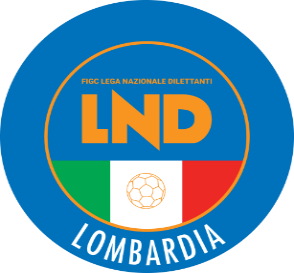 COMITATO REGIONALE LOMBARDIAVia RICCARDO PITTERI n° 95/2 20134 MILANO   Tel. 02.21722.899Sito Internet: lombardia.lnd.it   crllnd@pec.comitatoregionalelombardia.itCanale Telegram @lndlombardiaFacebook: Figc Lnd LombardiaSegreteria e Programmazione Gare:Tel. 02.21722.202-204 - Fax 02.21722.233 - E.mail: affarigeneralicrl@lnd.itTesseramento:Tel. 02.21722.206-207 - Fax 02.21722.231 - E.mail: tesseramentocrl@lnd.ittesseramento@pec.comitatoregionalelombardia.itSportello Unico:Tel. 02.21722.261-209 - Fax 02.21722.230 – E.mail: societacrl@lnd.it  Ufficio Stampa e Pubbliche relazioni:Tel./Fax 02.21722.205 - 347.4406339 - E.mail: ustampacrl@lnd.itServizio Pronto A.I.A.:Tel. 02.21722.408-410Giudice Sportivo Territoriale:giudicesportivocrl@pec.comitatoregionalelombardia.itCorte d’Appello Territoriale:cortedappello.tribunaleterritoriale@pec.comitatoregionalelombardia.itStagione Sportiva 2021/2022Comunicato Ufficiale N° 10 del 02/09/2021Stagione Sportiva 2021/2022Comunicato Ufficiale N° 10 del 02/09/2021Stagione Sportiva 2021/2022Comunicato Ufficiale N° 10 del 02/09/2021918780ALCIONE MILANO SSD A RL60228U.S.D.BRIANZA OLGINATESE937711A.C.LEON SSD A R.L.947400A.S.D. CALCIO A 5 LUMEZZANE932162A.S.D.CENE CALCION°DENOMINAZIONE TORNEOSOCIETÀ ORGANIZZATRICECODICEDATA INIZIO3520525° FONDAZIONE BASE 96 SEVESOASD C BASE 96 SEVESO02-F28/08/2021356781° TORNEO FEMMINILE PRINCIPATO DI PONTEVECCHIOASD PONTEVECCHIO12-F18/09/202135811TRIANGOLARE 60° A.C. PAGNANOAC PAGNANO15-F12/09/202135950MEMORIAL GIACINTO FACCHETTIASD PONTELAMBRESE16-F11/09/2021GIRONE ALa Società A.S.D. OLIMPIA CALCIO 2002disputerà le gare casalinghe per TUTTO il CAMPIONATO sul campo:C.S. COMUNALE (codice 2611) ERBA ARTIFICIALEVia BATTISTI Snc – ARCISATE Frazione BRENNO USERIA (VA)GIRONE BLa Società A.S.D. ARDITA CITTADELLA 1934disputerà le gare casalinghe per TUTTO il CAMPIONATO sul campo:C.S. COMUNALE “TOTO CAIMI” (codice 2351) ERBA ARTIFICIALEVia S. GIUSEPPE n°31 – CANTU’ Frazione VIGHIZZOLO (CO)GIRONE DLa Società A.S.D. JUVENILIA SPORT CLUBdisputerà le gare casalinghe per TUTTO il CAMPIONATO alle ore 15:30 sullo stesso campoGIRONE FLa Società F.C.D. CHIARIANNULLA la richiesta di INDISTINTAMENTE pubblicata sul CALENDARIO allegato al C.U. n°9 CRLGIRONE ALa società SSDARL SOLBIATESE CALCIO 1911disputerà le gare casalinghe per TUTTO il CAMPIONATO INDISTINTAMENTE presso:C.S. CHINETTI N.1(cod. 678)C.S. CHINETTI N.2(cod.679)In via per Oggiona, 1 a Solbiate Arno (VA)GIRONE A e 01La società VERGIATESE CALCIOdisputerà le gare casalinghe per TUTTO il CAMPIONATO e PER TUTTA LA COPPA LOMBARDIA INDISTINTAMENTE:C.S. COMUNALE “T&M Landoni” N.1(cod. 717)C.S. COMUNALE “T&M Landoni” N.2(cod. 2297)In via Uguaglianza, 60 a Vergiate (VA)GIRONE LLa Società A.S.D. UNION CALCIO BASSO PAVESEdisputerà le gare casalinghe per TUTTO il CAMPIONATO alle ore 16:30 sullo stesso campoGIRONE LLa Società U.S.D. VISCONTEA PAVESEdisputerà le gare casalinghe per TUTTO il CAMPIONATO alle ore 16:30 sullo stesso campoGIRONE MLa Società U.S. QUINTO ROMANOdisputerà le gare casalinghe per TUTTO il CAMPIONATO alle ore 15:00 sullo stesso campoGIRONE 04La società A.S.D. GORLA MINOREdisputerà le gare casalinghe per TUTTA LA COPPA LOMBARDIA presso:C.S. COMUNALE (cod. 873) ERBA ARTIFICIALEIn P.za dello Sport, a GORLA MINORE (VA)GIRONE 21La società A.S.D. MARIO BETTINZOLI CALCIOdisputerà le gare casalinghe per TUTTA LA COPPA LOMBARDIA presso:C.S. COMUNALE “CHIESANUOVA” (cod. 978) ERBA ARTIFICIALEIn Via Savona,34 a BRESCIA(BS)GIRONE 02La società SSDARL SOLBIATESE CALCIO 1911disputerà le gare casalinghe per TUTTO il CAMPIONATO INDISTINTAMENTE presso:C.S. CHINETTI N.1(cod. 678)C.S. CHINETTI N.2 (cod.679)In via per Oggiona, 1 a Solbiate Arno (VA)GIRONE 02La società A.S.D. GORLA MINOREdisputerà le gare casalinghe per TUTTA LA COPPA LOMBARDIA presso:C.S. COMUNALE (cod. 873) ERBA ARTIFICIALEIn P.za dello Sport, a GORLA MINORE (VA)GIRONE 10COPPA LOMBARDIA JUNIORES PROVINCIALE UNDER 19 La Società A.S.D. REAL CINISELLOdisputerà le gare casalinghe per TUTTA la COPPA LOMBARDIA INDISTINTAMENTE presso:COMUNALE “CRIPPA” Campo A (codice 1901)COMUNALE “CRIPPA” Campo B (codice 1928)                                                       ERBA ARTIFICIALEVia LAVORATORI n°51 - CINISELLO BALSAMO (MI)GIRONE ALa Società A.S.D. VIGEVANO CALCIO 1921disputerà le gare casalinghe per TUTTO il CAMPIONATO alle ore 14:30 sullo stesso campo3201824CUGINI NICOLAS30/05/2008U.S.D. FALCO2728155BALDO ALESSIO01/11/2008F.C.D. BULGARO2727122BRIGNOLI GIULIO26/01/2007A.S.D. CALCIO BRUSAPORTO2879765MILANI DAVIDE18/01/2006U.S.D. CISANESE6919868BIANCHI BRUNO ANDREA12/09/2005A.S.D. VIRTUS AURORA TRAVAGLIATO3195962GUERINI MATTIA08/03/2008SSDARL G.S. VERTOVESE2111903VILLA LORENZO24/03/2004A.S.D. ACCADEMIAPAVESE S.GENESION°DENOMINAZIONE TORNEOSOCIETÀ ORGANIZZATRICECATEGORIADATA INIZIODATA FINE24CITTA‘ DI SESTO S. GIOVANNIPRO SESTO 1913RE-PC18.09.2117.10.21251° MEMORIAL FUMAGALLI ROMANOSSD LUCIANO MANARARE-P-PC05.09.2118.09.2126EMPOLI CUPUS VILLA CORTESENP12.09.21      -27VIVA IL CALCIOUSD FORNOVO S. GIOVANNINP11.09.21      -28SETTEMBRE 2021ASD CALCIO VITTUONERE-P-PC11.09.2125.09.21291° QUADRANGOLARE DI RIPALTAAC RIPALTESERPC19.09.21      -30GIOVANI PROMESSEACCAD. ISOLA BERGAMASCARP12.09.21      -31FROG FOOTBALL CUPFROG MILANORA-G09.09.2117.09.21322° EDIZIONE ZTE CUPALCIONE MILANOIA-G03.09.2105.09.21336° MEMORIAL GIACOMINIASD VOLUNTAS MONTICHIARINE-P-PC04.09.2126.09.21346° MEMORIAL GIACOMINI FEMMINILEASD VOLUNTAS MONTICHIARIRE25.09.21      -35CHAMPIONS CUPAUSONIA 1931RP11.09.2103.10.21361° RIPARTENZA 2021POL. CITTA‘ DI SEGRATERE-P-PC04.09.2103.10.21371° DAVIDE FERRIASD SANT’ANGELORG05.09.21      -GIRONE CLa Società A.S.D. VIGHENZI CALCIOdisputerà le gare casalinghe per TUTTO il CAMPIONATO alle ore 15:30 sullo stesso campoGIRONE CLa Società AURORA SERIATE 1967disputerà le gare casalinghe per TUTTO il CAMPIONATO alle ore 16:00 sullo stesso campoGIRONE CLa Società A.S.D. VIGHENZI CALCIOdisputerà le gare casalinghe per TUTTO il CAMPIONATO sul campo:C.S. COMUNALE n°2 (codice 2526)   ERBA ARTIFICIALEe utilizzerà INDISTINTAMENTE anche:C.S. COMUNALE n°1 (codice 2525) Via LEONARDO da VINCI n°2 – SIRMIONE (BS)GIRONE ELa Società S.S AUSONIA 1931disputerà le gare casalinghe per TUTTO il CAMPIONATO alle ore 11:15 sul campo:C.S. “PAOLO BORSELLINO” Campo n°1 (codice 2036) Via CARDUCCI n°10 – PESCHIERA BORROMEO (MI)GIRONE ALa società SSDARL SOLBIATESE CALCIO 1911disputerà le gare casalinghe per TUTTO il CAMPIONATO INDISTINTAMENTE presso:C.S. CHINETTI N.1(cod. 678)C.S. CHINETTI N.2(cod.679)In via per Oggiona, 1 a Solbiate Arno (VA)GIRONE BLa Società A.S.D. VIS NOVA GIUSSANOdisputerà le gare casalinghe per TUTTO il CAMPIONATO alle ore 11:00 sullo stesso campoGIRONE DLa società U.S.D. BRENOdisputerà le gare casalinghe per TUTTO il CAMPIONATO presso:C.S. STADIO DEI LAGHETTI (cod.557) ERBA ARTIFICIALEIn via Civitanova Marche, Esine (BS)GIRONE ALa società SSDARL SOLBIATESE CALCIO 1911disputerà le gare casalinghe per TUTTO il CAMPIONATO INDISTINTAMENTE presso:C.S. CHINETTI N.1(cod. 678)C.S. CHINETTI N.2(cod.679)In via per Oggiona, 1 a Solbiate Arno (VA)GIRONE BLa Società A.S.D. VIS NOVA GIUSSANOdisputerà le gare casalinghe per TUTTO il CAMPIONATO alle ore 9:30 sullo stesso campoGIRONE DLa Società G.S.D. PALADINAdisputerà le gare casalinghe per TUTTO il CAMPIONATO alle ore 10:45 sullo stesso campoCATEGORIAINIZIOAUTUNNALEFINEAUTUNNALEINIZIOPRIMAVERILEFINEPRIMAVERILEWINTER FUTSAL CUPINIZIOFINEPICCOLI AMICI24-10-2112-12-2106-03-2224-04-22NOPRIMI CALCI17-10-2112-12-2120-02-2224-04-22SI09-01-2213-02-22PULCINI10-10-2119-12-2120-02-2210-04-22SI09-01-2213-02-22ESORDIENTI10-10-2119-12-2120-02-2224-04-22SI09-01-2213-02-22CATEGORIECATEGORIECATEGORIECATEGORIEDELEGAZIONIPICCOLI AMICI MISTIPRIMI CALCI MISTIPULCINI MISTIESORDIENTI MISTIBERGAMOHAQFS1ZEBRESCIAHBQGS2ZFCOMOHCQHS4ZGCREMONAHDQYS5ZHLODIHE46S6ZIMILANOHF77Y7ZNMONZAHZQOS8ZOPAVIAHIQPI9ZPSONDRIOHTQTSSZQVARESEHOQUPVZRMANTOVAHPMDKMZTLECCOHQQXDUZULEGNANOHRQIS0ZTData GaraN° Gior.Squadra 1Squadra 2Data Orig.Ora Var.Ora Orig.Impianto11/09/20212 AVERGIATESEGAVIRATE CALCIO12/09/202116:3017:00CENTRO SPORTIVO "D.PAROLA" LAVENO MOMBELLO VIA XXV APRILE, 5712/09/20212 ASESTESE CALCIOVERBANO CALCIO17:00C.S.COMUNALE N.1 SOMMA LOMBARDO VIA NOVARA 35Data GaraN° Gior.Squadra 1Squadra 2Data Orig.Ora Var.Ora Orig.Impianto12/09/20212 APONTELAMBRESEARDOR LAZZATE20:3017:00Data GaraN° Gior.Squadra 1Squadra 2Data Orig.Ora Var.Ora Orig.Impianto05/09/20211 ALUCIANO MANARACISANESE20:4517:00Data GaraN° Gior.Squadra 1Squadra 2Data Orig.Ora Var.Ora Orig.Impianto22/09/20213 ALUMEZZANE VGZ ASDROVATO CALCIO20:30CENTRO SPORT."ALDO MORO" N.1 CONCESIO FRAZ.SAN VIGILIO VIA ALDO MOROData GaraN° Gior.Squadra 1Squadra 2Data Orig.Ora Var.Ora Orig.Impianto12/09/20212 AVOBARNOCILIVERGHE MAZZANO17:00CENTRO SPORT.COMUNALE N. 1 VOBARNO VIA SOTTOSTRADAData GaraN° Gior.Squadra 1Squadra 2Data Orig.Ora Var.Ora Orig.Impianto05/09/20211 ALUISIANAR.C. CODOGNO 190820:3017:00Data GaraN° Gior.Squadra 1Squadra 2Data Orig.Ora Var.Ora Orig.Impianto19/09/20211 AOLIMPIA CALCIO 2002GALLARATE CALCIO15:30CAMPO SPORTIVO COMUNALE (E.A) ARCISATE FRAZ. BRENNO USERIA VIA BATTISTI (DEROGA)Data GaraN° Gior.Squadra 1Squadra 2Data Orig.Ora Var.Ora Orig.Impianto19/09/20211 ALISSONEALTABRIANZA TAVERNERIO A.15:30C.S.COMUNALE "LUIGINO BRUGOLA" LISSONE VIA DANTE ALIGHIERI 30Data GaraN° Gior.Squadra 1Squadra 2Data Orig.Ora Var.Ora Orig.Impianto12/09/20212 AMORAZZONESOLBIATESE CALCIO 191119:3017:00Data GaraN° Gior.Squadra 1Squadra 2Data Orig.Ora Var.Ora Orig.Impianto05/09/20211 AAURORA C.M.C. UBOLDESEVALLEOLONA17:00CENTRO SPORTIVO COMUNALE CERRO MAGGIORE VIA DON GNOCCHI/IV NOVEMBRE,19Data GaraN° Gior.Squadra 1Squadra 2Data Orig.Ora Var.Ora Orig.Impianto05/09/20211 AMAGENTAACCADEMIA CALCIO VITTUONE19:0017:00CAMPO SPORTIVO COMUNALE N.2 SEDRIANO VIA CAMPO SPORTIVO,N.12 (E.A.)Data GaraN° Gior.Squadra 1Squadra 2Data Orig.Ora Var.Ora Orig.Impianto12/09/20212 AGALLARATE CALCIOUNIVERSAL SOLARO17:00C.S.COMUNALE CEDRATE GALLARATE FRAZ.CEDRATE VIA MONTE SANTO,34/V.PRADERIOData GaraN° Gior.Squadra 1Squadra 2Data Orig.Ora Var.Ora Orig.Impianto12/09/20212 AALTABRIANZA TAVERNERIO A.ARCELLASCO CITTA DI ERBA20:3017:00COMUNALE N.2 (E.A) CANZO VIA STOPPANI 1Data GaraN° Gior.Squadra 1Squadra 2Data Orig.Ora Var.Ora Orig.Impianto05/09/20211 AOLIMPIAGRENTAARCADIA DOLZAGO B20:3017:00C.S. COMUNALE CAMPO N.1 (E.A) MISSAGLIA VIA G. BERETTA 2Data GaraN° Gior.Squadra 1Squadra 2Data Orig.Ora Var.Ora Orig.Impianto05/09/20211 ALISSONEOLGIATE AURORA17:00C.S.COMUNALE "LUIGINO BRUGOLA" LISSONE VIA DANTE ALIGHIERI 3012/09/20212 AOLGIATE AURORAMUGGIO17:00CAMPO SPORTIVO COMUNALE MONTEVECCHIA VIA FONTANILE 8Data GaraN° Gior.Squadra 1Squadra 2Data Orig.Ora Var.Ora Orig.Impianto04/09/20211 AFIORENTE 1946 COLOGNOLAALME05/09/202119:0017:00Data GaraN° Gior.Squadra 1Squadra 2Data Orig.Ora Var.Ora Orig.Impianto22/09/20213 ASPORTING CLUB BRESCIALA SPORTIVA OME21:0020:30Data GaraN° Gior.Squadra 1Squadra 2Data Orig.Ora Var.Ora Orig.Impianto05/09/20211 ASENNA GLORIASORESINESE CALCIO A.S.D.17:00C.S.COMUNALE GUARDAMIGLIO VIA ROMA 2Data GaraN° Gior.Squadra 1Squadra 2Data Orig.Ora Var.Ora Orig.Impianto12/09/20212 ASETTALESETRIBIANO20:4517:00Data GaraN° Gior.Squadra 1Squadra 2Data Orig.Ora Var.Ora Orig.Impianto12/09/20212 AVILLACOLOGNO17:00COM."VITTORIO BRUSA"N.2 (E.A.) COLOGNO MONZESE VIA PEREGO 25Data GaraN° Gior.Squadra 1Squadra 2Data Orig.Ora Var.Ora Orig.Impianto26/09/20212 AARDITA CITTADELLA 1934MONTESOLARO15:30COMUNALE "TOTO'CAIMI"(E.A) CANTU' FRAZ.VIGHIZZOLO VIA S.GIUSEPPE N.31Data GaraN° Gior.Squadra 1Squadra 2Data Orig.Ora Var.Ora Orig.Impianto26/09/20212 AJUVENILIA SPORT CLUBBESANA A.S.D. FORTITUDO15:30Data GaraN° Gior.Squadra 1Squadra 2Data Orig.Ora Var.Ora Orig.Impianto07/09/20211 APALADINAAMICI MOZZO 200805/09/202120:3017:00C.S.COM."EMILIO VIGANO"(E.A.) VALBREMBO VIA DON MILANI, 10Data GaraN° Gior.Squadra 1Squadra 2Data Orig.Ora Var.Ora Orig.Impianto05/09/20211 AISPRA CALCIOSAN MICHELE CALCIO17:00CENTRO SPORTIVO COMUNALE CADREZZATE VIA VALLERINI,661Data GaraN° Gior.Squadra 1Squadra 2Data Orig.Ora Var.Ora Orig.Impianto05/09/20211 AARSAGHESECANTELLO BELFORTESE19:0017:00CAMPO SPORTIVO COMUNALE ALBIZZATE VIA VITT. VENETOData GaraN° Gior.Squadra 1Squadra 2Data Orig.Ora Var.Ora Orig.Impianto05/09/20211 AACCADEMIA BMVCALCIO CANEGRATE17:00CENTRO SPORTIVO COMUNALE MAGNAGO VIA EUGENIO MONTALE12/09/20212 ACALCIO CANEGRATEFOLGORE LEGNANO18:0017:00CENTRO SPORTIVO COMUNALE N.1 VILLA CORTESE VIA PACINOTTI 19/21Data GaraN° Gior.Squadra 1Squadra 2Data Orig.Ora Var.Ora Orig.Impianto12/09/20212 ACINISELLESE A.S.D.CIRCOLO GIOVANILE BRESSO17:00CAMPO "BREDA"B-(E.A) SESTO SAN GIOVANNI/PARCO NORD VIA MILANESE (DEROGA)Data GaraN° Gior.Squadra 1Squadra 2Data Orig.Ora Var.Ora Orig.Impianto12/09/20212 ACANTU SANPAOLOLUISAGO PORTICHETTO20:3017:00CAMPO SPORTIVO COMUNALE FIGINO SERENZA VIA A.VOLTAData GaraN° Gior.Squadra 1Squadra 2Data Orig.Ora Var.Ora Orig.Impianto05/09/20211 AALBAVILLACALCIO MENAGGIO 192018:0017:00Data GaraN° Gior.Squadra 1Squadra 2Data Orig.Ora Var.Ora Orig.Impianto12/09/20212 ABIASSONOPOLISPORTIVA DI NOVA20:3017:00Data GaraN° Gior.Squadra 1Squadra 2Data Orig.Ora Var.Ora Orig.Impianto05/09/20211 ACALOLZIOCORTECORTENOVA A.S.D.15:0017:0012/09/20212 ACORTENOVA A.S.D.POLISPORTIVA ORATORIO 2B17:00C.S. COMUNALE CAMPO NÂ° 1 DERVIO VIA GUGLIELMO MARCONIData GaraN° Gior.Squadra 1Squadra 2Data Orig.Ora Var.Ora Orig.Impianto05/09/20211 ACELLATICAPIAN CAMUNO15:0017:00Data GaraN° Gior.Squadra 1Squadra 2Data Orig.Ora Var.Ora Orig.Impianto12/09/20212 ALODRINOVALTROMPIA 200017:0012/09/20212 AVS LUMESPORTING CLUB NAVE 196617:00Data GaraN° Gior.Squadra 1Squadra 2Data Orig.Ora Var.Ora Orig.Impianto05/09/20211 APORTO 2005FC MARMIROLO16:3017:00COMUNALE CAMPO N.2 MARMIROLO VIA TAZZOLI05/09/20211 ASERENISSIMA 1918REAL LENO CALCIO17:00COMUNALE "G.SCIREA" VILLIMPENTA VIA TOBAGI SNC12/09/20212 AFC MARMIROLOSERENISSIMA 191817:00COMUNALE CAMPO N.2 MARMIROLO VIA TAZZOLIData GaraN° Gior.Squadra 1Squadra 2Data Orig.Ora Var.Ora Orig.Impianto12/09/20212 APRALBOINONUOVA A.C. SAN PAOLO17:00CENTRO SPORT.COMUNALE "FIESSE" FIESSE STRADA S.GIACOMOData GaraN° Gior.Squadra 1Squadra 2Data Orig.Ora Var.Ora Orig.Impianto04/09/20211 AUS SCANNABUESE ASDFORNOVO S.GIOVANNI05/09/202120:3017:00C.S."JESSY OWENS"(E.A) ARZAGO D'ADDA VIA LEONARDO DA VINCI, 305/09/20211 AFONTANELLAPALAZZO PIGNANO17:00C.S. COMUNALE "SCHIEPPATI" CALCIO VIA SCHIEPPATI, 2311/09/20212 APALAZZO PIGNANOUS SCANNABUESE ASD12/09/202120:3017:00C.S."JESSY OWENS"(E.A) ARZAGO D'ADDA VIA LEONARDO DA VINCI, 322/09/20213 AUS SCANNABUESE ASDFONTANELLA23/09/202120:30C.S.COMUNALE "S.PERTINI" N. 1 VAIANO CREMASCO VIA VERGA 1Data GaraN° Gior.Squadra 1Squadra 2Data Orig.Ora Var.Ora Orig.Impianto05/09/20211 AORATORIO CALVENZANOSERGNANESE17:0022/09/20213 ASERGNANESEPAGAZZANESE23/09/202120:4520:30STADIO COMUNALE FACCHETTI 2 COLOGNO AL SERIO VIA DELLE GALOSE/BETOSCA(E.A.)Data GaraN° Gior.Squadra 1Squadra 2Data Orig.Ora Var.Ora Orig.Impianto05/09/20211 AMONTANASO LOMBARDOATLETICO QMC20:3017:00Data GaraN° Gior.Squadra 1Squadra 2Data Orig.Ora Var.Ora Orig.Impianto05/09/20211 ACASTEGGIO 18 98 A.S.D.CAVESE20:3017:0005/09/20211 AGIOVANILE LUNGAVILLAORATORIO STRADELLA18:0017:00Data GaraN° Gior.Squadra 1Squadra 2Data Orig.Ora Var.Ora Orig.Impianto13/09/20212 ACONCESIO CALCIOS.ANDREA CONCESIO12/09/202120:4517:00Data GaraN° Gior.Squadra 1Squadra 2Data Orig.Ora Var.Ora Orig.Impianto23/09/20212 AGROPELLO SAN GIORGIORETORBIDO12/09/202120:3017:0023/09/20212 AVIRTUS LOMELLINAUNIONE SPORTIVA CASSOLESE12/09/202120:3017:00Data GaraN° Gior.Squadra 1Squadra 2Data Orig.Ora Var.Ora Orig.Impianto05/09/20211 ACITTA DI SAMARATEMARNATE GORLA CALCIO17:00CENTRO SPORTIVO COMUNALE FRAZ.SAN MACARIO VIA ASPESIData GaraN° Gior.Squadra 1Squadra 2Data Orig.Ora Var.Ora Orig.Impianto05/09/20211 ACALCIO NERVIANO 1919FOOTBALL CLUB PARABIAGO20:3017:00Data GaraN° Gior.Squadra 1Squadra 2Data Orig.Ora Var.Ora Orig.Impianto05/09/20211 AMARCALLESEVELA MESERO20:0017:0023/09/20213 AVELA MESEROFURATO20:30C.S.COM."A.MORATTI"(E.A.) OSSONA VIA ROMA S.N.C.Data GaraN° Gior.Squadra 1Squadra 2Data Orig.Ora Var.Ora Orig.Impianto06/09/20211 ABINAGO CALCIOPRO OLGIATE 197105/09/202120:3017:00Data GaraN° Gior.Squadra 1Squadra 2Data Orig.Ora Var.Ora Orig.Impianto22/09/20213 ALEZZENOLAMBRUGO CALCIO23/09/202121:0020:30Data GaraN° Gior.Squadra 1Squadra 2Data Orig.Ora Var.Ora Orig.Impianto05/09/20211 A2001ORATORI LECCO ALTA15:0017:00Data GaraN° Gior.Squadra 1Squadra 2Data Orig.Ora Var.Ora Orig.Impianto12/09/20212 AVEDANOC.O.S.O.V.19:0017:00COM."C.CASATI"N.1-(E.A) VERANO BRIANZA VIA D. ALIGHIERI 18Data GaraN° Gior.Squadra 1Squadra 2Data Orig.Ora Var.Ora Orig.Impianto12/09/20212 ACALCIO BREMBATEGHIAIE DI BONATE SOPRA17:00CENTRO SPORTIVO COMUNALE BREMBATE FRAZ.GRIGNANO VIA RESISTENZAData GaraN° Gior.Squadra 1Squadra 2Data Orig.Ora Var.Ora Orig.Impianto12/09/20212 ABREMBATE SOPRA C.1947 ASDPONTE SEZ.CALCIO17:00COMUNALE "B"(E.A) BREMBATE SOPRA VIA TORRE23/09/20213 ABREMBATE SOPRA C.1947 ASDPONTIDA BRIANTEA20:30COMUNALE "B"(E.A) BREMBATE SOPRA VIA TORREData GaraN° Gior.Squadra 1Squadra 2Data Orig.Ora Var.Ora Orig.Impianto05/09/20211 AANTONIANAEXCELSIOR SEZ. CALCIO ASD17:00C.S.COMUNALE ROVELLI (E.A) BERGAMO Q.RE BOCCALEONE VIA ROVELLI SNC23/09/20213 AORATORIO BOCCALEONEEXCELSIOR SEZ. CALCIO ASD20:3017:00Data GaraN° Gior.Squadra 1Squadra 2Data Orig.Ora Var.Ora Orig.Impianto12/09/20212 AU.S.O. ZANICACOMUN NUOVO17:00PARROCCHIALE ZANICA VIA ROMA, 38Data GaraN° Gior.Squadra 1Squadra 2Data Orig.Ora Var.Ora Orig.Impianto23/09/20213 ACAVERNAGOORATORIO BRUSAPORTO20:3017:00C.S. COMUNALE "RENATO PARIS" CHIUDUNO VIA MARTIRI DELLA LIBERTA',4Data GaraN° Gior.Squadra 1Squadra 2Data Orig.Ora Var.Ora Orig.Impianto05/09/20211 AORATORI ALZANESE A.S.D.IMMACOLATA ALZANO17:00Data GaraN° Gior.Squadra 1Squadra 2Data Orig.Ora Var.Ora Orig.Impianto05/09/20211 ACALCIO LEFFES.LEONE17:00CENTRO SPORTIVO COMUNALE (E.A) GANDINO VIALE CA' DELL'AGROData GaraN° Gior.Squadra 1Squadra 2Data Orig.Ora Var.Ora Orig.Impianto05/09/20211 APASSIRANO CAMIGNONEREAL ROVATO FRANCIACORTA17:00COMUNALE CAZZAGO S.MARTINO E.A CAZZAGO BORNATO VIA ENRICO BERLINGUER, 5Data GaraN° Gior.Squadra 1Squadra 2Data Orig.Ora Var.Ora Orig.Impianto12/09/20212 APOLISPORTIVA PROVAGLIESEEDEN ESINE15:0017:00Data GaraN° Gior.Squadra 1Squadra 2Data Orig.Ora Var.Ora Orig.Impianto05/09/20211 AREAL BORGOSATOLLOS.ZENO NAVIGLIO15:0017:00C.S."ENZO GAGGIOTTI N.1 (E.A) BRESCIA FRAZ.BUFFALORA VIA SERENISSIMA,34Data GaraN° Gior.Squadra 1Squadra 2Data Orig.Ora Var.Ora Orig.Impianto12/09/20212 ACALCIO BOTTICINOS.CARLO REZZATO17:00COMUNALE "STERILGARDA"CAMPO B MAZZANO LOC.MOLINETTO VIA MAZZINI,77Data GaraN° Gior.Squadra 1Squadra 2Data Orig.Ora Var.Ora Orig.Impianto12/09/20212 AMEDOLESECALCIO CERESARESE17:00CENTRO SPORTIVO COMUNALE GUIDIZZOLO VIA MATTEOTTI N.9Data GaraN° Gior.Squadra 1Squadra 2Data Orig.Ora Var.Ora Orig.Impianto12/09/20212 AVEROLAVECCHIASAN PAOLO FC17:00Data GaraN° Gior.Squadra 1Squadra 2Data Orig.Ora Var.Ora Orig.Impianto03/09/20211 AG.S. PESCAROLOPERSICO DOSIMO05/09/202120:3017:00Data GaraN° Gior.Squadra 1Squadra 2Data Orig.Ora Var.Ora Orig.Impianto05/09/20211 ASAN LUIGIMONTODINESE A.S.D.17:00C.S.ORATORIO SAN LUIGI PIZZIGHETTONE VIA DON ANGELO ZANONI 1Data GaraN° Gior.Squadra 1Squadra 2Data Orig.Ora Var.Ora Orig.Impianto04/09/20211 ACASALE CREMASCONUOVA ZORLESCO05/09/202117:00Data GaraN° Gior.Squadra 1Squadra 2Data Orig.Ora Var.Ora Orig.Impianto12/09/20212 AMELZO 1908FOOTBALL CLUB CERNUSCO20:3017:00Data GaraN° Gior.Squadra 1Squadra 2Data Orig.Ora Var.Ora Orig.Impianto05/09/20211 ARONDO DINAMOSAN GIORGIO20:1517:00COMUNALE "C.SCHIAFFINO"-(E.A) PADERNO DUGNANO LOC.CALDERARA VIA SONDRIO N. 36Data GaraN° Gior.Squadra 1Squadra 2Data Orig.Ora Var.Ora Orig.Impianto05/09/20211 ASAN CRISOSTOMOFULGOR SEGRATE20:3017:00C.S.COM. "G.MAURO" (E.A.) MILANO VIA USSI 18Data GaraN° Gior.Squadra 1Squadra 2Data Orig.Ora Var.Ora Orig.Impianto05/09/20211 AZELO BUON PERSICO 1974CALCIO PRO PAULLO17:00CENTRO SPORT."GARBIELLO" CERVIGNANO D'ADDA VIA FANFULLAData GaraN° Gior.Squadra 1Squadra 2Data Orig.Ora Var.Ora Orig.Impianto12/09/20213 AGROPELLO SAN GIORGIOVIRTUS LOMELLINA23/09/202117:0020:3012/09/20213 ARETORBIDOUNIONE SPORTIVA CASSOLESE23/09/202117:0020:30Data GaraN° Gior.Squadra 1Squadra 2Data Orig.Ora Var.Ora Orig.Impianto05/09/20211 ARIVANAZZANESEMONTEBELLO20:3017:00Data GaraN° Gior.Squadra 1Squadra 2Data Orig.Ora Var.Ora Orig.Impianto16/09/20211 ADAL POZZOLEGNANESE CALCIO05/09/202120:4517:00Data GaraN° Gior.Squadra 1Squadra 2Data Orig.Ora Var.Ora Orig.Impianto06/09/20211 AORATORIO FIGINO CALCIOPOLISPORTIVA CUCCIAGO 8005/09/202120:4517:00Data GaraN° Gior.Squadra 1Squadra 2Data Orig.Ora Var.Ora Orig.Impianto08/09/20211 ACITTA DI CLUSONEAMICI DI PEGU05/09/202120:3017:00CENTRO SPORTIVO COMUNALE (E.A) GANDINO VIALE CA' DELL'AGROData GaraN° Gior.Squadra 1Squadra 2Data Orig.Ora Var.Ora Orig.Impianto19/09/20211 AORATORIO MOMPIANOCASAGLIO05/09/202117:3017:00Data GaraN° Gior.Squadra 1Squadra 2Data Orig.Ora Var.Ora Orig.Impianto05/09/20211 AVIRTUS BISUSCHIOVARANO BORGHI16:0017:00Data GaraN° Gior.Squadra 1Squadra 2Data Orig.Ora Var.Ora Orig.Impianto05/09/20211 ARESCALDA A.S.D.TORINO CLUB MARCO PAROLO17:00COMUNALE "MARCO MICELI" GALLARATE VIA PASSO SELLA DI CAIELLOData GaraN° Gior.Squadra 1Squadra 2Data Orig.Ora Var.Ora Orig.Impianto05/09/20211 AMAZZO 80 SSDRLVIRTUS CORNAREDO17:00C.S."A.C.MAZZO 80"(E.A.) RHO FRAZ.MAZZO VIA OSPIATE (AUTORIZZAZONE)Data GaraN° Gior.Squadra 1Squadra 2Data Orig.Ora Var.Ora Orig.Impianto12/09/20212 ALIMBIATENUOVA CORMANO CALCIO17:00C.S. CRAL "ANTONINI CORBERI" LIMBIATE FRAZIONE MOMBELLO VIA MONTE GRAPPA 4222/09/20213 ALIMBIATESAN LUIGI CORMANO23/09/202120:30COMUNALE "C.SCHIAFFINO"-(E.A) PADERNO DUGNANO LOC.CALDERARA VIA SONDRIO N. 36Data GaraN° Gior.Squadra 1Squadra 2Data Orig.Ora Var.Ora Orig.Impianto11/09/20212 APOLISPORTIVA CUCCIAGO 80CASNATESE12/09/202117:3017:0012/09/20212 ACELTICAORATORIO FIGINO CALCIO17:00C.S.PARROCCHIALE MANERA LOMAZZO FRAZ.MANERA P.ZA RISORGIMENTO N.1Data GaraN° Gior.Squadra 1Squadra 2Data Orig.Ora Var.Ora Orig.Impianto05/09/20211 AAURORAREAL SAN FERMO CALCIO17:00C.S. COM. "PASQUALE PAOLI" COMO FRAZ.REBBIO VIA SPARTACO 8Data GaraN° Gior.Squadra 1Squadra 2Data Orig.Ora Var.Ora Orig.Impianto12/09/20212 AO.BARZANOCARNATESE 198015:3017:00C.S. COMUNALE CAMPO N.1 (E.A) MISSAGLIA VIA G. BERETTA 2Data GaraN° Gior.Squadra 1Squadra 2Data Orig.Ora Var.Ora Orig.Impianto22/09/20213 AORNAGO A.S.D.RONCELLO F.C. 201823/09/202120:30Data GaraN° Gior.Squadra 1Squadra 2Data Orig.Ora Var.Ora Orig.Impianto22/09/20213 AVIRESCITLALLIO CALCIO *FCL*23/09/202120:30Data GaraN° Gior.Squadra 1Squadra 2Data Orig.Ora Var.Ora Orig.Impianto05/09/20211 AARTOGNECAZZAGOBORNATO CAL.GIOV.20:3017:00STADIO DEI LAGHETTI(E.A.) ESINE VIA CIVITANOVA MARCHE19/09/20213 ACAPRIOLO 1912ARTOGNE23/09/202117:0020:30C.S.STADIO RIGAMONTI N.2 (E.A) CAPRIOLO VIA MONTENERO, 5Data GaraN° Gior.Squadra 1Squadra 2Data Orig.Ora Var.Ora Orig.Impianto16/09/20213 ACOLLEBEATOORATORIO MOMPIANO23/09/202120:30Data GaraN° Gior.Squadra 1Squadra 2Data Orig.Ora Var.Ora Orig.Impianto19/09/20211 AMARIO BETTINZOLI CALCIOFOOTBALL CLUB ODOLO05/09/202117:3017:00COMUNALE "CHIESANUOVA" E.A. CHIESANUOVA VIA SAVONA 3423/09/20213 AMARIO BETTINZOLI CALCIOPROGETTO SPORT GIOVANI20:30COMUNALE "CHIESANUOVA" E.A. CHIESANUOVA VIA SAVONA 34Data GaraN° Gior.Squadra 1Squadra 2Data Orig.Ora Var.Ora Orig.Impianto03/09/20211 ASOSPIRESEPOLISPORTIVA PRIMAVERA05/09/202120:3017:00INTERCOMUNALE "LE QUERCE" PIEVE D'OLMI VIA CREMONAData GaraN° Gior.Squadra 1Squadra 2Data Orig.Ora Var.Ora Orig.Impianto05/09/20211 ABASSA BRESCIANAATLETICO OFFLAGA20:3017:00Data GaraN° Gior.Squadra 1Squadra 2Data Orig.Ora Var.Ora Orig.Impianto05/09/20211 APOL. LIBERTAS BAGNOLO M.DEPORTIVO FORNACI CALCIO17:00C.S.COMUNALE - CAMPO NORD BAGNOLO MELLA VIA BORGO SNC21/09/20213 APOL. LIBERTAS BAGNOLO M.REAL MONTENETTO23/09/202120:30C.S.COMUNALE - CAMPO NORD BAGNOLO MELLA VIA BORGO SNCData GaraN° Gior.Squadra 1Squadra 2Data Orig.Ora Var.Ora Orig.Impianto12/09/20212 AGSO AZZANO MELLAVILLACLARENSE17:00C.S.BADIA - CAMPO N.2 (E.A) BRESCIA VIA BADIA N. 11319/09/20213 AVILLACLARENSECALCIO LOGRATO23/09/202116:0020:3023/09/20213 AGSO AZZANO MELLAORATORIO MACLODIO 200020:30C.S.BADIA - CAMPO N.2 (E.A) BRESCIA VIA BADIA N. 113Data GaraN° Gior.Squadra 1Squadra 2Data Orig.Ora Var.Ora Orig.Impianto12/09/20212 ASPORTING CHIEVELIBERTAS CASIRATESE17:00COMUNALE CREDERA RUBBIANO VIA MANZONIData GaraN° Gior.Squadra 1Squadra 2Data Orig.Ora Var.Ora Orig.Impianto12/09/20212 AAURELIANAVIGNAREAL21:0017:0012/09/20212 AREAL CRESCENZAGOVIRTUS ACLI TRECELLA17:0022/09/20213 AAURELIANAVIRTUS ACLI TRECELLA23/09/202121:0020:30Data GaraN° Gior.Squadra 1Squadra 2Data Orig.Ora Var.Ora Orig.Impianto12/09/20212 AVIDARDESELAUDENSE AUSILIATRICE17:00PARROCCHIALE VILLANOVA SILLARO FRAZ.BARGANO PIAZZA PIO XIIData GaraN° Gior.Squadra 1Squadra 2Data Orig.Ora Var.Ora Orig.Impianto05/09/20211 ACERANOVA FOOTBALLFOLGORE17:00CAMPO SPORTIVO COMUNALE BORNASCO VIA TRENTO 119/09/20213 AMIRABELLO 1957CERANOVA FOOTBALL23/09/202115:3020:30Data GaraN° Gior.Squadra 1Squadra 2Data Orig.Ora Var.Ora Orig.Impianto04/09/20211 AORATORIO DON BOSCOHELLAS TORRAZZA05/09/202120:3017:0022/09/20213 APRO FERRERAHELLAS TORRAZZA23/09/202120:30Data GaraN° Gior.Squadra 1Squadra 2Data Orig.Ora Var.Ora Orig.Impianto25/09/20212 ALISSONEARDOR LAZZATE15:00C.S.COMUNALE "LUIGINO BRUGOLA" LISSONE VIA DANTE ALIGHIERI 30Data GaraN° Gior.Squadra 1Squadra 2Data Orig.Ora Var.Ora Orig.Impianto18/09/20211 ALA SPEZIA CALCIOROZZANO CALCIO SRL SSD19:0016:3018/09/20211 AR.C. CODOGNO 1908LOCATE15:0017:30CENTRO SPORTIVO "CARLO MEDRI" BREMBIO VIA ROMA 56Data GaraN° Gior.Squadra 1Squadra 2Data Orig.Ora Var.Ora Orig.Impianto14/09/20211 ABRERACALVAIRATE04/09/202117:00Data GaraN° Gior.Squadra 1Squadra 2Data Orig.Ora Var.Ora Orig.Impianto04/09/20211 ARHODENSEBRESSO CALCIO S.R.L.17:00COM."VALTER VINCIGUERRA"(E.A.) RHO VIA I.CALVINOData GaraN° Gior.Squadra 1Squadra 2Data Orig.Ora Var.Ora Orig.Impianto04/09/20211 ALISSONEMARIANO CALCIO17:00C.S.COMUNALE "LUIGINO BRUGOLA" LISSONE VIA DANTE ALIGHIERI 30Data GaraN° Gior.Squadra 1Squadra 2Data Orig.Ora Var.Ora Orig.Impianto04/09/20211 ACITTA DI SEGRATETREVIGLIESE A.S.D.19:3017:00Data GaraN° Gior.Squadra 1Squadra 2Data Orig.Ora Var.Ora Orig.Impianto11/09/20212 AATLETICO C.V.S.LOCATE20:3017:00Data GaraN° Gior.Squadra 1Squadra 2Data Orig.Ora Var.Ora Orig.Impianto04/09/20211 ALA SPEZIA CALCIOROZZANO CALCIO SRL SSD19:0017:00Data GaraN° Gior.Squadra 1Squadra 2Data Orig.Ora Var.Ora Orig.Impianto18/09/20211 AFBC SARONNO CALCIO 1910GERENZANESE17:30CENTRO SPORT.COMUNALE N. 2 SARONNO VIA SAMPIETRO N.71Data GaraN° Gior.Squadra 1Squadra 2Data Orig.Ora Var.Ora Orig.Impianto18/09/20211 AREAL MILANOLOMBARDIA 1 S.R.L.S.D.19:3017:30Data GaraN° Gior.Squadra 1Squadra 2Data Orig.Ora Var.Ora Orig.Impianto18/09/20211 AVISCONTEA PAVESEUNION CALCIO BASSO PAVESE16:0015:0025/09/20212 AUNION CALCIO BASSO PAVESEREAL MELEGNANO 192816:3015:00Data GaraN° Gior.Squadra 1Squadra 2Data Orig.Ora Var.Ora Orig.Impianto25/09/20212 AQUINTO ROMANO A.S.D.SETTIMO MILANESE15:00Data GaraN° Gior.Squadra 1Squadra 2Data Orig.Ora Var.Ora Orig.Impianto06/09/20211 AARSAGHESEISPRA CALCIO04/09/202120:3017:00CAMPO SPORTIVO COMUNALE ALBIZZATE VIA VITT. VENETOData GaraN° Gior.Squadra 1Squadra 2Data Orig.Ora Var.Ora Orig.Impianto11/09/20212 AACCADEMIA BMVSEDRIANO17:00CENTRO SPORTIVO COMUNALE MAGNAGO VIA EUGENIO MONTALEData GaraN° Gior.Squadra 1Squadra 2Data Orig.Ora Var.Ora Orig.Impianto04/09/20211 AFBC SARONNO CALCIO 1910S.C. UNITED17:00CENTRO SPORT.COMUNALE N. 2 SARONNO VIA SAMPIETRO N.7111/09/20212 ABOVISIO MASCIAGOFBC SARONNO CALCIO 191016:0017:00Data GaraN° Gior.Squadra 1Squadra 2Data Orig.Ora Var.Ora Orig.Impianto04/09/20211 AITALALUISAGO PORTICHETTO17:00C.S.COMUNALE N.1-(E.A.) APPIANO GENTILE LOC.SOMIGLIANA VIALE DELLO SPORTData GaraN° Gior.Squadra 1Squadra 2Data Orig.Ora Var.Ora Orig.Impianto04/09/20211 ACALOLZIOCORTEARCADIA DOLZAGO B17:00CAMPO SPORTIVO LAVELLO 5 CALOLZIOCORTE VIA RESEGONE11/09/20212 AARS ROVAGNATECALOLZIOCORTE15:3017:00Data GaraN° Gior.Squadra 1Squadra 2Data Orig.Ora Var.Ora Orig.Impianto11/09/20212 AFALCOAZZANO F.GRASSOBBIO18:0017:00COMUNALE ALBINO "RIO RE"(E.A) ALBINO VIA RIO RE SNC27/09/20213 AFALCOALME28/09/202120:0018:00COMUNALE ALBINO "RIO RE"(E.A) ALBINO VIA RIO RE SNCData GaraN° Gior.Squadra 1Squadra 2Data Orig.Ora Var.Ora Orig.Impianto11/09/20212 ALUISIANATRIBIANO16:0017:00COMUNALE "SCUOLE VIA BOVIS" PANDINO VIA BOVISData GaraN° Gior.Squadra 1Squadra 2Data Orig.Ora Var.Ora Orig.Impianto04/09/20211 ACONCOREZZESEACCADEMIA GERA D ADDA18:0017:00C.S. COMUNALE CAMPO N.1 (E.A.)CONCOREZZO                    VIA PIO X°                    Data GaraN° Gior.Squadra 1Squadra 2Data Orig.Ora Var.Ora Orig.Impianto14/09/20211 APONTEVECCHIOACCADEMIA INVERUNO04/09/202120:0017:00Data GaraN° Gior.Squadra 1Squadra 2Data Orig.Ora Var.Ora Orig.Impianto15/09/20211 AVEDANOSOVICO CALCIO04/09/202120:3017:00COM."C.CASATI"N.1-(E.A) VERANO BRIANZA VIA D. ALIGHIERI 18Data GaraN° Gior.Squadra 1Squadra 2Data Orig.Ora Var.Ora Orig.Impianto22/09/20213 AZOGNESELA TORRE21/09/202120:3018:00Data GaraN° Gior.Squadra 1Squadra 2Data Orig.Ora Var.Ora Orig.Impianto14/09/20211 ACALCIO MOTTESECALVIGNASCO A.S.D.04/09/202118:3017:00Data GaraN° Gior.Squadra 1Squadra 2Data Orig.Ora Var.Ora Orig.Impianto18/09/20213 ACUASSESEMARNATE GORLA CALCIO21/09/202117:0018:00Data GaraN° Gior.Squadra 1Squadra 2Data Orig.Ora Var.Ora Orig.Impianto07/09/20211 AFOOTBALL CLUB PARABIAGOUNION ORATORI CASTELLANZA04/09/202120:3017:0021/09/20213 AFOOTBALL CLUB PARABIAGOLEGNARELLO SSM20:3018:00Data GaraN° Gior.Squadra 1Squadra 2Data Orig.Ora Var.Ora Orig.Impianto21/09/20213 ACONCORDIAPONTEVECCHIO20:3018:00Data GaraN° Gior.Squadra 1Squadra 2Data Orig.Ora Var.Ora Orig.Impianto04/09/20211 AMAZZO 80 SSDRLORATORIANA VITTUONE17:00C.S."A.C.MAZZO 80"(E.A.) RHO FRAZ.MAZZO VIA OSPIATE (AUTORIZZAZONE)Data GaraN° Gior.Squadra 1Squadra 2Data Orig.Ora Var.Ora Orig.Impianto11/09/20212 AORATORIO FIGINO CALCIOUGGIATESE CALCIO20:3017:0021/09/20213 AORATORIO FIGINO CALCIOESPERIA LOMAZZO CALCIO20:3018:00Data GaraN° Gior.Squadra 1Squadra 2Data Orig.Ora Var.Ora Orig.Impianto04/09/20211 APOLISPORTIVA DI NOVADON BOSCO20:3017:00Data GaraN° Gior.Squadra 1Squadra 2Data Orig.Ora Var.Ora Orig.Impianto04/09/20211 AOLIMPIAGRENTAORATORIO LOMAGNA A.S.D.17:00C.S.ORATORIALE "DON MASANTI" CALCO VIA SAN VIGILIO18/09/20211 AGALBIATE 1974AUDACE OSNAGO04/09/202117:00Data GaraN° Gior.Squadra 1Squadra 2Data Orig.Ora Var.Ora Orig.Impianto04/09/20211 ACALCIO ORATORIO COLOGNOFOOTBALL CLUB CURNO17:3017:0004/09/20211 APAGAZZANESEAURORA SERIATE 196715:0017:0008/09/20212 AAURORA SERIATE 1967CALCIO ORATORIO COLOGNO11/09/202120:3017:0011/09/20212 AFOOTBALL CLUB CURNOPAGAZZANESE15:0017:0021/09/20213 AAURORA SERIATE 1967FOOTBALL CLUB CURNO19:0018:0021/09/20213 ACALCIO ORATORIO COLOGNOPAGAZZANESE20:3018:00Data GaraN° Gior.Squadra 1Squadra 2Data Orig.Ora Var.Ora Orig.Impianto19/09/20213 AVIDARDESELEONCELLI A.S.D.21/09/202117:0018:00PARROCCHIALE VILLANOVA SILLARO FRAZ.BARGANO PIAZZA PIO XIIData GaraN° Gior.Squadra 1Squadra 2Data Orig.Ora Var.Ora Orig.Impianto04/09/20211 APOLISPORTIVA ARGENTIAGESSATE17:00C.S. COMUNALE (E.A.) GORGONZOLA VIALE TOSCANAData GaraN° Gior.Squadra 1Squadra 2Data Orig.Ora Var.Ora Orig.Impianto19/09/20211 ALUMEZZANE VGZ ASDMONTEROSSO17:00C.S."ROSSAGHE" (E.A.) LUMEZZANE VIA ROSSAGHE 33Data GaraN° Gior.Squadra 1Squadra 2Data Orig.Ora Var.Ora Orig.Impianto05/09/20211 AMONTEROSSO3TEAM BRESCIA CALCIO17:0015:3022/09/20213 ALUMEZZANE VGZ ASDMONTEROSSO20:00C.S."ROSSAGHE" (E.A.) LUMEZZANE VIA ROSSAGHE 33Data GaraN° Gior.Squadra 1Squadra 2Data Orig.Ora Var.Ora Orig.Impianto19/09/20212 AVIRTUS CANTALUPOCALCIO LECCO 1912 S.R.L.15:3021:00C.S. COMUNALE CAMPO N.2 (E.A.) CERRO MAGGIORE VIA ASIAGO SNCData GaraN° Gior.Squadra 1Squadra 2Data Orig.Ora Var.Ora Orig.Impianto12/09/20211 AVIGHIGNOLOCITTA DI SEGRATE20:3018:00